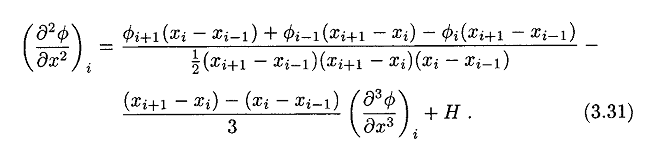 From “Computational Methods For Fluid Dynamics” by Ferziger & Peric (2002)Assume Δxi is the grid size from ‘i’ to ‘i+1’, then the discretized form is,The discretized form of the Poisson equation is:The coefficient for PETSc:The final form is: